AIR FORCE SCHOOL, BAMRAULI,ALLAHABAD -2016-17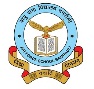 SPLIT OF SYLLABUS FOR CLASS ISubject /TermENGLISHHINDIMATHSEVSCOMPUTERFA 1MCB L-1W B  L- 1Grammar L-1,2,3,13,14,17,19उल्लास : पाठ -1,2,3व्याकरण : पाठ – 1,2,3,4L-1L-1, 2L- 1 (Oral )Computer A Machine 
FA IIMCB  L-2, 3W B L-2,  3Grammar L-4,5,6,7,8,9उल्लास : पाठ -4,5,6व्याकरण : पाठ –5,6,7,8L-2, 3L- 3,4,5L-2 (Oral )Parts of ComputerSA IMCB L-4,5,6W B 4,5,6Grammar l-1,5,14,24,25,37,36उल्लास : पाठ -7,8,9,10व्याकरण : पाठ -7,8,9,               10,11,12L-1,3,4, 5L-2,3,4,6,7,8,9,10L-1,2,3 (Oral)FA IIIMCB 7W B L-7Grammar L-16,34,40,43उल्लास : पाठ -13व्याकरण : पाठ –5,13L-5, 7L-11,12, 18L- 4 (Oral)The KeyboardFA IVMCB L-8W B L-8Grammar l-21,28,27,30,31,38,39,41,44उल्लास : पाठ -14,15,16व्याकरण : पाठ – 11,13L-6, 7L-14,15,16L-5 (Oral)The computer Mouse SA IIMCB L-9,10,11W B L-9,10,11Grammar l-12,16,20,22,28,29,33,35,36,37,42,45उल्लास : पाठ -17 - 20व्याकरण : पाठ –6 – 8, 10, 12, 14,15L-2,3,4,5,6,8,9,10L-12,13,14,15,17,18,19L- 4,5,6 (Oral)